ОБЕД(диетическое питание - сахарный диабет)Салат из отварного картофеля, моркови с репчатым луком, соленым огурцом, горошком и растительным маслом, Степной Суп картофельный с мясными фрикаделькамиФиле куриное запеченное с овощами и сыром Макаронные изделия с масломХлеб пшеничныйКомпот из свежих плодов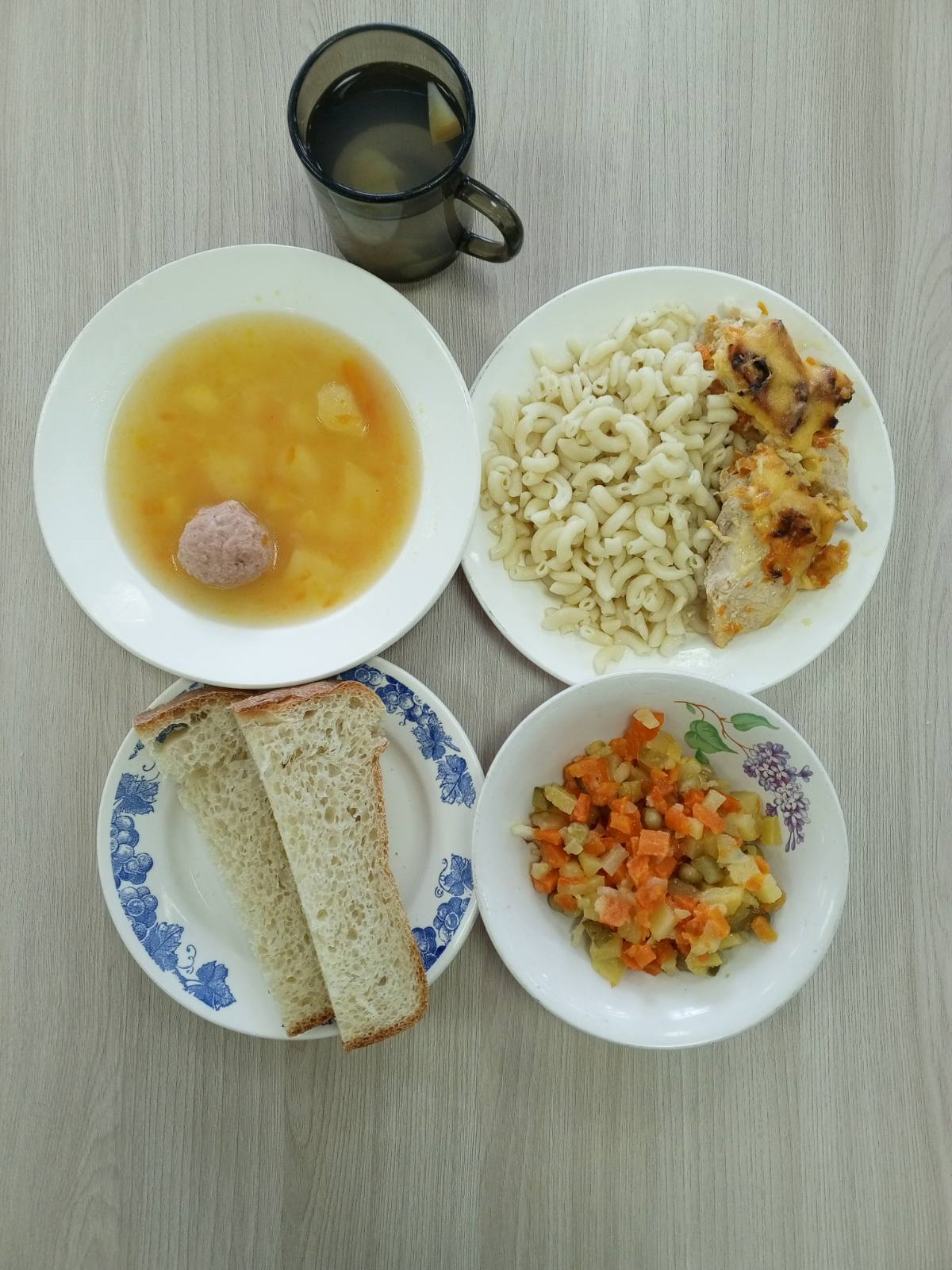 ЗАВТРАК (льготная категория)Каша пшенная молочная вязкая с маслом сливочнымЧай с сахаромБутерброд с сыромАпельсин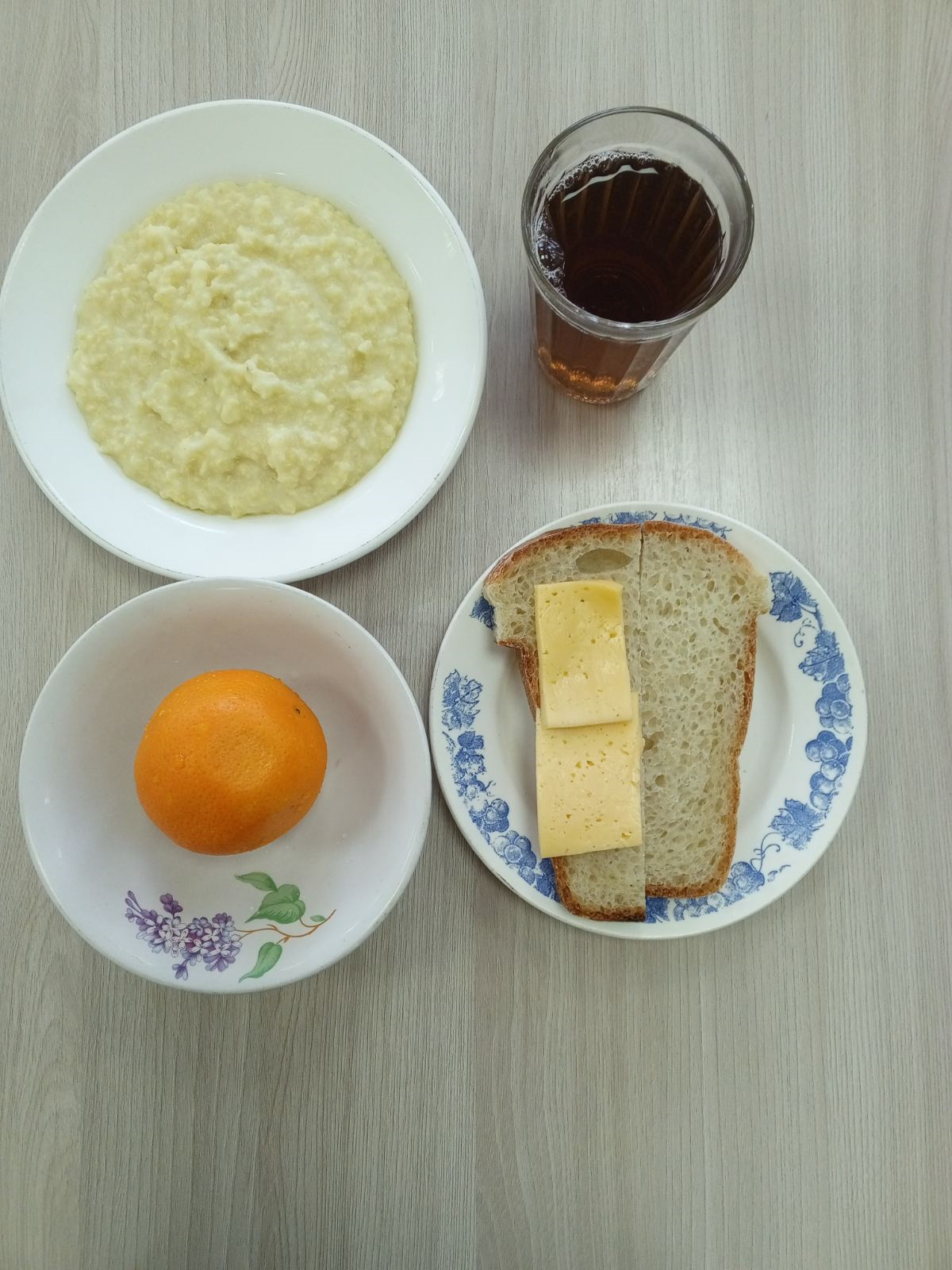 ОБЕД (1 – 4 классы, 5-11классы) Салат из отварного картофеля, моркови с репчатым луком, соленым огурцом, горошком и растительным маслом, Степной Суп картофельный с мясными фрикаделькамиФиле куриное запеченное с овощами и сыром Макаронные изделия с масломХлеб пшеничныйКомпот из свежих плодовЗАВТРАК(5-11 классы) Каша пшенная молочная вязкая с маслом сливочнымЧай с сахаром Хлеб пшеничный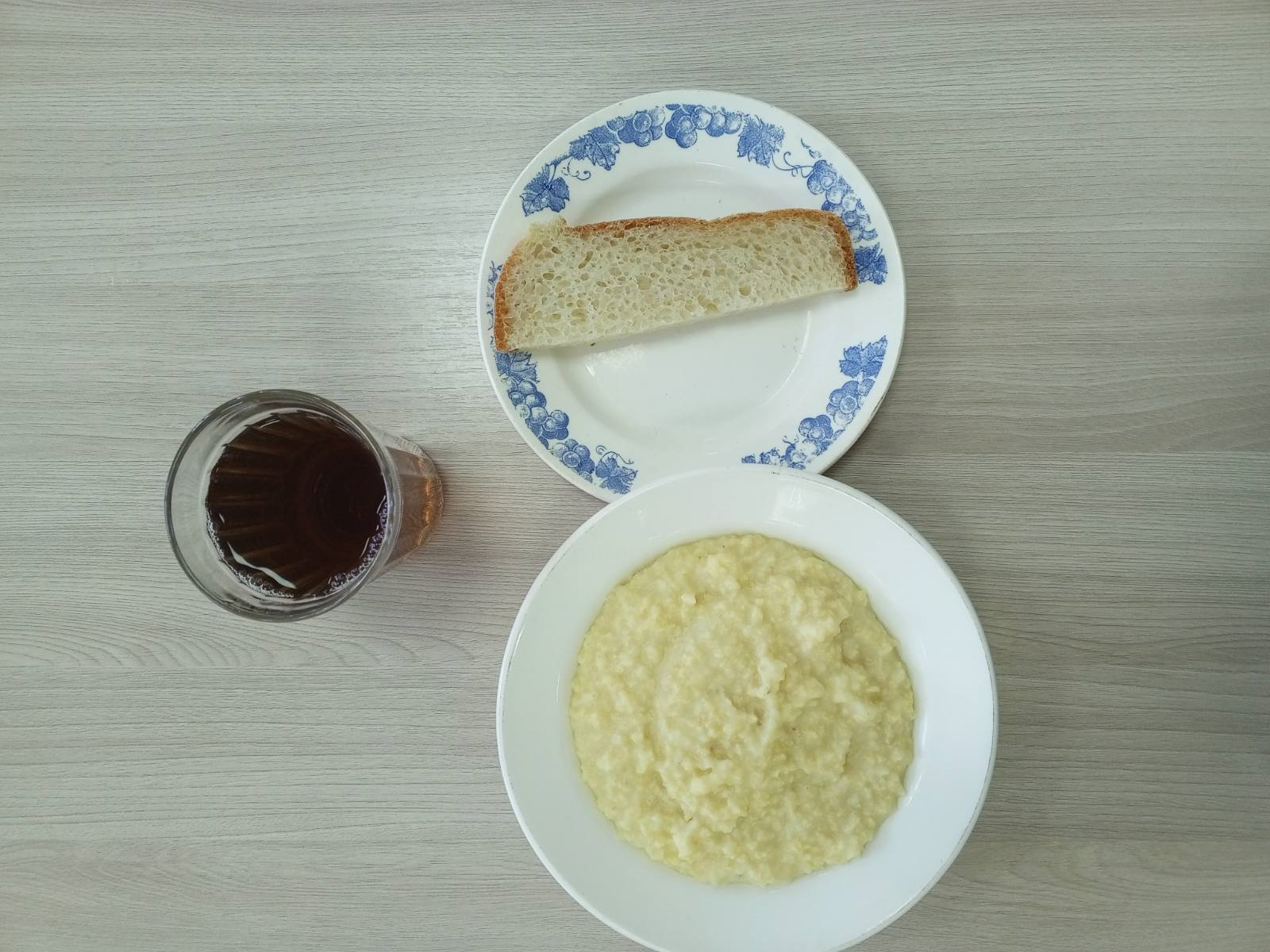 